РЕСПУБЛИКА КРЫМ                                             РАЗДОЛЬНЕНСКИЙ РАЙОНКОВЫЛЬНОВСКИЙ  СЕЛЬСКИЙ СОВЕТ58 заседание 1 созыва    РЕШЕНИЕ 31 мая   2018 года                                   с.Ковыльное                          № 483«О внесении изменений в решение Ковыльновского сельского совета Раздольненского района Республики Крым от 27 декабря 2017 года № 417«О бюджете  муниципального образования Ковыльновское сельское поселение Раздольненского района Республики Крым на 2018 год  и на плановый период 2019 и 2020 годов»	Руководствуясь Бюджетным кодексом Российской Федерации, Федеральным Законом № 131-ФЗ от 06 октября 2003 «Об общих принципах организации местного самоуправления в Российской Федерации», решением внеочередной  сессии Раздольненского райсовета от 21.03.2018 № 947-1/18,   решением Ковыльновского сельского совета Раздольненского района Республики Крым от 27 апреля 2018года № 474 «О передаче  остатков  собственных  средств дорожного фонда муниципального образования Ковыльновское сельское поселение Раздольненского  района Республики Крым»,  Уставом муниципального образования Ковыльновское сельское поселение Раздольненского района Республики Крым, Ковыльновский сельский совет Раздольненского района Республики КрымРЕШИЛ:       1. Внести следующие изменения в решение Ковыльновского сельского совета Раздольненского района Республики Крым от 27.12.2017г № 417 «О бюджете муниципального  образования Ковыльновское сельское поселение Раздольненского района Республики Крым на 2018 год и на плановый период 2019 и 2020 годов»:      1.1. В подпункте 1 пункта 1 число «3293289» заменить на число «3371916», число «2216189» заменить на число «2294816», в том числе из бюджета Республики Крым число «2216189» заменить на число «2294816».             1.2. В подпункте 2 пункта 1 число «3293289» заменить на число «3379516,75».                             1.3. В подпункте 3 пункта 1 число «0,00» заменить на число «7600,75».1.4. В подпункте 1 пункта 2 число «2970132» заменить на число «3049594», число «1835932» заменить на число «1915394», в том числе из бюджета Республики Крым число «1835932» заменить на число «1915394»  и  число «3029582» заменить на число «3111906», число «1839382» заменить на число «1921706», в том числе из бюджета Республики Крым число «1839382» заменить на число «1921706».          1.5. В подпункте 2 пункта 2 число «2970132» заменить на число «3049594» и число «3029582» заменить на число «3111906». 2. Приложения 1,1а,4,4а,5,5а,6,6а,7,7а, 8, 8а к решению Ковыльновского сельского совета от 27.12.2017г. № 417 «О бюджете муниципального образования Ковыльновское сельское поселение Раздольненского района Республики Крым на 2018 год  и на плановый период 2019 и 2020 годов» изложить в новой редакции (прилагаются).          3. Добавить пункт 11 следующего содержания «Утвердить  объем иных межбюджетных трансфертов, предоставляемых из бюджета Ковыльновского сельского поселения Раздольненского района Республики Крым другим бюджетам  бюджетной системы Российской Федерации в 2018 году в сумме 7600,75 рублей согласно приложению  9 к настоящему решению».    Пункты 11-20 решения Ковыльновского сельского совета от 27.12.2017г. № 417 «О бюджете муниципального образования Ковыльновское сельское поселение Раздольненского района Республики Крым на 2018 год  и на плановый период 2019 и 2020 годов» считать соответственно пунктами 12-21.     4. Настоящее решение подлежит обнародованию на официальном Портале   Правительства Республики Крым на странице Раздольненского муниципального района (razdolnoe.rk.gov.ru) в разделе «Муниципальные образования района», подраздел - Ковыльновское сельское поселение, а также на информационном стенде Ковыльновского сельского совета, расположенного по  адресу: 296207, Раздольненский район, с. Ковыльное, ул. 30 лет Победы, д.5, на официальном сайте Администрации  Ковыльновского сельского  поселения  (kovulnovskoe.sp.ru).5. Контроль за выполнением настоящего решения возложить на постоянную комиссию  сельского совета  по  бюджету,  налогам, муниципальной собственности, земельным и  имущественным   отношениям и социально-экономическому   развитию.Председатель Ковыльновскогосельского совета                                                                         Ю.Н. Михайленко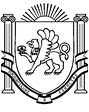 